Eastern Shore Rural Health System, Inc.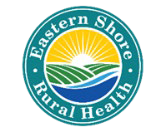 Authorization for Release of Information / Obtaining Health RecordsInformation Requested for:Information Requested for:Information Requested for:Information Requested for:Information Requested for:Information Requested for:Information Requested for:Information Requested for:Information Requested for:Information Requested for:Information Requested for:Information Requested for:Information Requested for:Information Requested for:Information Requested for:Information Requested for:Patient Name:Last Name	First NameLast Name	First NameLast Name	First NameLast Name	First NameLast Name	First NameLast Name	First NameLast Name	First NameDate of Birth (Mo./Day/Yr.):Date of Birth (Mo./Day/Yr.):Date of Birth (Mo./Day/Yr.):Date of Birth (Mo./Day/Yr.):Date of Birth (Mo./Day/Yr.):Date of Birth (Mo./Day/Yr.):Former Name:Medical Record #:Medical Record #:Medical Record #:Medical Record #:Medical Record #:Medical Record #:Address:City:City:State:Zip:Zip:Day Phone:Email:Email:Email:I Hereby Authorize          To Disclose my Protected Health Information ToI Hereby Authorize          To Disclose my Protected Health Information ToI Hereby Authorize          To Disclose my Protected Health Information ToI Hereby Authorize          To Disclose my Protected Health Information ToI Hereby Authorize          To Disclose my Protected Health Information ToI Hereby Authorize          To Disclose my Protected Health Information ToI Hereby Authorize          To Disclose my Protected Health Information ToI Hereby Authorize          To Disclose my Protected Health Information ToI Hereby Authorize          To Disclose my Protected Health Information ToI Hereby Authorize          To Disclose my Protected Health Information ToI Hereby Authorize          To Disclose my Protected Health Information ToI Hereby Authorize          To Disclose my Protected Health Information ToI Hereby Authorize          To Disclose my Protected Health Information ToI Hereby Authorize          To Disclose my Protected Health Information ToI Hereby Authorize          To Disclose my Protected Health Information ToI Hereby Authorize          To Disclose my Protected Health Information ToName     Name     Name     Name     Name     Name	Eastern Shore Rural Health System, IncName	Eastern Shore Rural Health System, IncName	Eastern Shore Rural Health System, IncName	Eastern Shore Rural Health System, IncName	Eastern Shore Rural Health System, IncName	Eastern Shore Rural Health System, IncName	Eastern Shore Rural Health System, IncName	Eastern Shore Rural Health System, IncName	Eastern Shore Rural Health System, IncName	Eastern Shore Rural Health System, IncName	Eastern Shore Rural Health System, IncAddress  Address  Address  Address  Address  Address  9159 Franktown Rd   P.O. Box 9Address  9159 Franktown Rd   P.O. Box 9Address  9159 Franktown Rd   P.O. Box 9Address  9159 Franktown Rd   P.O. Box 9Address  9159 Franktown Rd   P.O. Box 9Address  9159 Franktown Rd   P.O. Box 9Address  9159 Franktown Rd   P.O. Box 9Address  9159 Franktown Rd   P.O. Box 9Address  9159 Franktown Rd   P.O. Box 9Address  9159 Franktown Rd   P.O. Box 9Address  9159 Franktown Rd   P.O. Box 9City, State & Zip  City, State & Zip  City, State & Zip  City, State & Zip  City, State & Zip  City, State & Zip	Franktown, VA 23354City, State & Zip	Franktown, VA 23354City, State & Zip	Franktown, VA 23354City, State & Zip	Franktown, VA 23354City, State & Zip	Franktown, VA 23354City, State & Zip	Franktown, VA 23354City, State & Zip	Franktown, VA 23354City, State & Zip	Franktown, VA 23354City, State & Zip	Franktown, VA 23354City, State & Zip	Franktown, VA 23354City, State & Zip	Franktown, VA 23354Phone   Phone   Phone   Phone   Phone   Phone    757-442-4819    Email    medicalrecords@esrh.orgPhone    757-442-4819    Email    medicalrecords@esrh.orgPhone    757-442-4819    Email    medicalrecords@esrh.orgPhone    757-442-4819    Email    medicalrecords@esrh.orgPhone    757-442-4819    Email    medicalrecords@esrh.orgPhone    757-442-4819    Email    medicalrecords@esrh.orgPhone    757-442-4819    Email    medicalrecords@esrh.orgPhone    757-442-4819    Email    medicalrecords@esrh.orgPhone    757-442-4819    Email    medicalrecords@esrh.orgPhone    757-442-4819    Email    medicalrecords@esrh.orgPhone    757-442-4819    Email    medicalrecords@esrh.orgFax   Fax   Fax   Fax   Fax   Fax	757-442-9505Fax	757-442-9505Fax	757-442-9505Fax	757-442-9505Fax	757-442-9505Fax	757-442-9505Fax	757-442-9505Fax	757-442-9505Fax	757-442-9505Fax	757-442-9505Fax	757-442-9505Information to be ReleasedInformation to be ReleasedInformation to be ReleasedInformation to be ReleasedInformation to be ReleasedInformation to be ReleasedDates Requested (Year to Year): 	 to 	Dates Requested (Year to Year): 	 to 	Dates Requested (Year to Year): 	 to 	Dates Requested (Year to Year): 	 to 	Dates Requested (Year to Year): 	 to 	Dates Requested (Year to Year): 	 to 	Dates Requested (Year to Year): 	 to 	Dates Requested (Year to Year): 	 to 	Dates Requested (Year to Year): 	 to 	Dates Requested (Year to Year): 	 to 	Verbal CommunicationDischarge Summary Emergency Records Verbal CommunicationDischarge Summary Emergency Records Verbal CommunicationDischarge Summary Emergency Records Exam Progress Reports History and Physical Immunization Records Exam Progress Reports History and Physical Immunization Records Exam Progress Reports History and Physical Immunization Records Exam Progress Reports History and Physical Immunization Records Exam Progress Reports History and Physical Immunization Records Exam Progress Reports History and Physical Immunization Records Exam Progress Reports History and Physical Immunization Records Lab / X-Ray Reports Medication Records Other Dental Lab / X-Ray Reports Medication Records Other Dental Lab / X-Ray Reports Medication Records Other Dental Lab / X-Ray Reports Medication Records Other Dental Lab / X-Ray Reports Medication Records Other Dental Lab / X-Ray Reports Medication Records Other Dental I specifically authorize the release of information relating to:I specifically authorize the release of information relating to:I specifically authorize the release of information relating to:I specifically authorize the release of information relating to:I specifically authorize the release of information relating to:I specifically authorize the release of information relating to:I specifically authorize the release of information relating to:I specifically authorize the release of information relating to:I specifically authorize the release of information relating to:I specifically authorize the release of information relating to:I specifically authorize the release of information relating to:I specifically authorize the release of information relating to:I specifically authorize the release of information relating to:I specifically authorize the release of information relating to:I specifically authorize the release of information relating to:I specifically authorize the release of information relating to:Substance Use / Substance Use Treatment (Including Alcohol / Drug Use)Mental / Behavioral Health TreatmentHIV Related Information (e.g., AIDS-Related Testing)Substance Use / Substance Use Treatment (Including Alcohol / Drug Use)Mental / Behavioral Health TreatmentHIV Related Information (e.g., AIDS-Related Testing)Substance Use / Substance Use Treatment (Including Alcohol / Drug Use)Mental / Behavioral Health TreatmentHIV Related Information (e.g., AIDS-Related Testing)Substance Use / Substance Use Treatment (Including Alcohol / Drug Use)Mental / Behavioral Health TreatmentHIV Related Information (e.g., AIDS-Related Testing)Substance Use / Substance Use Treatment (Including Alcohol / Drug Use)Mental / Behavioral Health TreatmentHIV Related Information (e.g., AIDS-Related Testing)Substance Use / Substance Use Treatment (Including Alcohol / Drug Use)Mental / Behavioral Health TreatmentHIV Related Information (e.g., AIDS-Related Testing)Substance Use / Substance Use Treatment (Including Alcohol / Drug Use)Mental / Behavioral Health TreatmentHIV Related Information (e.g., AIDS-Related Testing)Substance Use / Substance Use Treatment (Including Alcohol / Drug Use)Mental / Behavioral Health TreatmentHIV Related Information (e.g., AIDS-Related Testing)Substance Use / Substance Use Treatment (Including Alcohol / Drug Use)Mental / Behavioral Health TreatmentHIV Related Information (e.g., AIDS-Related Testing)Substance Use / Substance Use Treatment (Including Alcohol / Drug Use)Mental / Behavioral Health TreatmentHIV Related Information (e.g., AIDS-Related Testing)Substance Use / Substance Use Treatment (Including Alcohol / Drug Use)Mental / Behavioral Health TreatmentHIV Related Information (e.g., AIDS-Related Testing)Substance Use / Substance Use Treatment (Including Alcohol / Drug Use)Mental / Behavioral Health TreatmentHIV Related Information (e.g., AIDS-Related Testing)Substance Use / Substance Use Treatment (Including Alcohol / Drug Use)Mental / Behavioral Health TreatmentHIV Related Information (e.g., AIDS-Related Testing)Substance Use / Substance Use Treatment (Including Alcohol / Drug Use)Mental / Behavioral Health TreatmentHIV Related Information (e.g., AIDS-Related Testing)Substance Use / Substance Use Treatment (Including Alcohol / Drug Use)Mental / Behavioral Health TreatmentHIV Related Information (e.g., AIDS-Related Testing)Substance Use / Substance Use Treatment (Including Alcohol / Drug Use)Mental / Behavioral Health TreatmentHIV Related Information (e.g., AIDS-Related Testing)I understand that my substance use disorder treatment records, if any, are protected under Federal regulations governing Confidentiality and Drug Abuse Patient Records, 42 C.F.R. Part 2, and the Health Insurance Portability and Accountability Act of 1996 (“HIPAA”), 45 C.F.R. pts 160 & 164, and cannot be disclosed without my written consent unless otherwise required for by the regulations, by other applicable law, or by an Order of a court.I understand that my substance use disorder treatment records, if any, are protected under Federal regulations governing Confidentiality and Drug Abuse Patient Records, 42 C.F.R. Part 2, and the Health Insurance Portability and Accountability Act of 1996 (“HIPAA”), 45 C.F.R. pts 160 & 164, and cannot be disclosed without my written consent unless otherwise required for by the regulations, by other applicable law, or by an Order of a court.I understand that my substance use disorder treatment records, if any, are protected under Federal regulations governing Confidentiality and Drug Abuse Patient Records, 42 C.F.R. Part 2, and the Health Insurance Portability and Accountability Act of 1996 (“HIPAA”), 45 C.F.R. pts 160 & 164, and cannot be disclosed without my written consent unless otherwise required for by the regulations, by other applicable law, or by an Order of a court.I understand that my substance use disorder treatment records, if any, are protected under Federal regulations governing Confidentiality and Drug Abuse Patient Records, 42 C.F.R. Part 2, and the Health Insurance Portability and Accountability Act of 1996 (“HIPAA”), 45 C.F.R. pts 160 & 164, and cannot be disclosed without my written consent unless otherwise required for by the regulations, by other applicable law, or by an Order of a court.I understand that my substance use disorder treatment records, if any, are protected under Federal regulations governing Confidentiality and Drug Abuse Patient Records, 42 C.F.R. Part 2, and the Health Insurance Portability and Accountability Act of 1996 (“HIPAA”), 45 C.F.R. pts 160 & 164, and cannot be disclosed without my written consent unless otherwise required for by the regulations, by other applicable law, or by an Order of a court.I understand that my substance use disorder treatment records, if any, are protected under Federal regulations governing Confidentiality and Drug Abuse Patient Records, 42 C.F.R. Part 2, and the Health Insurance Portability and Accountability Act of 1996 (“HIPAA”), 45 C.F.R. pts 160 & 164, and cannot be disclosed without my written consent unless otherwise required for by the regulations, by other applicable law, or by an Order of a court.I understand that my substance use disorder treatment records, if any, are protected under Federal regulations governing Confidentiality and Drug Abuse Patient Records, 42 C.F.R. Part 2, and the Health Insurance Portability and Accountability Act of 1996 (“HIPAA”), 45 C.F.R. pts 160 & 164, and cannot be disclosed without my written consent unless otherwise required for by the regulations, by other applicable law, or by an Order of a court.I understand that my substance use disorder treatment records, if any, are protected under Federal regulations governing Confidentiality and Drug Abuse Patient Records, 42 C.F.R. Part 2, and the Health Insurance Portability and Accountability Act of 1996 (“HIPAA”), 45 C.F.R. pts 160 & 164, and cannot be disclosed without my written consent unless otherwise required for by the regulations, by other applicable law, or by an Order of a court.I understand that my substance use disorder treatment records, if any, are protected under Federal regulations governing Confidentiality and Drug Abuse Patient Records, 42 C.F.R. Part 2, and the Health Insurance Portability and Accountability Act of 1996 (“HIPAA”), 45 C.F.R. pts 160 & 164, and cannot be disclosed without my written consent unless otherwise required for by the regulations, by other applicable law, or by an Order of a court.I understand that my substance use disorder treatment records, if any, are protected under Federal regulations governing Confidentiality and Drug Abuse Patient Records, 42 C.F.R. Part 2, and the Health Insurance Portability and Accountability Act of 1996 (“HIPAA”), 45 C.F.R. pts 160 & 164, and cannot be disclosed without my written consent unless otherwise required for by the regulations, by other applicable law, or by an Order of a court.I understand that my substance use disorder treatment records, if any, are protected under Federal regulations governing Confidentiality and Drug Abuse Patient Records, 42 C.F.R. Part 2, and the Health Insurance Portability and Accountability Act of 1996 (“HIPAA”), 45 C.F.R. pts 160 & 164, and cannot be disclosed without my written consent unless otherwise required for by the regulations, by other applicable law, or by an Order of a court.I understand that my substance use disorder treatment records, if any, are protected under Federal regulations governing Confidentiality and Drug Abuse Patient Records, 42 C.F.R. Part 2, and the Health Insurance Portability and Accountability Act of 1996 (“HIPAA”), 45 C.F.R. pts 160 & 164, and cannot be disclosed without my written consent unless otherwise required for by the regulations, by other applicable law, or by an Order of a court.I understand that my substance use disorder treatment records, if any, are protected under Federal regulations governing Confidentiality and Drug Abuse Patient Records, 42 C.F.R. Part 2, and the Health Insurance Portability and Accountability Act of 1996 (“HIPAA”), 45 C.F.R. pts 160 & 164, and cannot be disclosed without my written consent unless otherwise required for by the regulations, by other applicable law, or by an Order of a court.I understand that my substance use disorder treatment records, if any, are protected under Federal regulations governing Confidentiality and Drug Abuse Patient Records, 42 C.F.R. Part 2, and the Health Insurance Portability and Accountability Act of 1996 (“HIPAA”), 45 C.F.R. pts 160 & 164, and cannot be disclosed without my written consent unless otherwise required for by the regulations, by other applicable law, or by an Order of a court.I understand that my substance use disorder treatment records, if any, are protected under Federal regulations governing Confidentiality and Drug Abuse Patient Records, 42 C.F.R. Part 2, and the Health Insurance Portability and Accountability Act of 1996 (“HIPAA”), 45 C.F.R. pts 160 & 164, and cannot be disclosed without my written consent unless otherwise required for by the regulations, by other applicable law, or by an Order of a court.I understand that my substance use disorder treatment records, if any, are protected under Federal regulations governing Confidentiality and Drug Abuse Patient Records, 42 C.F.R. Part 2, and the Health Insurance Portability and Accountability Act of 1996 (“HIPAA”), 45 C.F.R. pts 160 & 164, and cannot be disclosed without my written consent unless otherwise required for by the regulations, by other applicable law, or by an Order of a court.Purpose of Disclosure: There is no charge for copies sent to facilities for on-going care.Purpose of Disclosure: There is no charge for copies sent to facilities for on-going care.Purpose of Disclosure: There is no charge for copies sent to facilities for on-going care.Purpose of Disclosure: There is no charge for copies sent to facilities for on-going care.Purpose of Disclosure: There is no charge for copies sent to facilities for on-going care.Purpose of Disclosure: There is no charge for copies sent to facilities for on-going care.Purpose of Disclosure: There is no charge for copies sent to facilities for on-going care.Purpose of Disclosure: There is no charge for copies sent to facilities for on-going care.Purpose of Disclosure: There is no charge for copies sent to facilities for on-going care.Purpose of Disclosure: There is no charge for copies sent to facilities for on-going care.Purpose of Disclosure: There is no charge for copies sent to facilities for on-going care.Purpose of Disclosure: There is no charge for copies sent to facilities for on-going care.Purpose of Disclosure: There is no charge for copies sent to facilities for on-going care.Purpose of Disclosure: There is no charge for copies sent to facilities for on-going care.Purpose of Disclosure: There is no charge for copies sent to facilities for on-going care.Purpose of Disclosure: There is no charge for copies sent to facilities for on-going care.Transfer of CareConsultationCoordination of CareDisabilityTransfer of CareConsultationCoordination of CareDisabilitySchool / AcademicLegal (Please Specify): **Personal Access (Specify): ** ☐ Copy ☐ Inspection ☐ SummaryOther (Please Specify): ** Charges may apply. Prior to release charges will be discussed with requestor.School / AcademicLegal (Please Specify): **Personal Access (Specify): ** ☐ Copy ☐ Inspection ☐ SummaryOther (Please Specify): ** Charges may apply. Prior to release charges will be discussed with requestor.School / AcademicLegal (Please Specify): **Personal Access (Specify): ** ☐ Copy ☐ Inspection ☐ SummaryOther (Please Specify): ** Charges may apply. Prior to release charges will be discussed with requestor.School / AcademicLegal (Please Specify): **Personal Access (Specify): ** ☐ Copy ☐ Inspection ☐ SummaryOther (Please Specify): ** Charges may apply. Prior to release charges will be discussed with requestor.School / AcademicLegal (Please Specify): **Personal Access (Specify): ** ☐ Copy ☐ Inspection ☐ SummaryOther (Please Specify): ** Charges may apply. Prior to release charges will be discussed with requestor.School / AcademicLegal (Please Specify): **Personal Access (Specify): ** ☐ Copy ☐ Inspection ☐ SummaryOther (Please Specify): ** Charges may apply. Prior to release charges will be discussed with requestor.School / AcademicLegal (Please Specify): **Personal Access (Specify): ** ☐ Copy ☐ Inspection ☐ SummaryOther (Please Specify): ** Charges may apply. Prior to release charges will be discussed with requestor.School / AcademicLegal (Please Specify): **Personal Access (Specify): ** ☐ Copy ☐ Inspection ☐ SummaryOther (Please Specify): ** Charges may apply. Prior to release charges will be discussed with requestor.School / AcademicLegal (Please Specify): **Personal Access (Specify): ** ☐ Copy ☐ Inspection ☐ SummaryOther (Please Specify): ** Charges may apply. Prior to release charges will be discussed with requestor.School / AcademicLegal (Please Specify): **Personal Access (Specify): ** ☐ Copy ☐ Inspection ☐ SummaryOther (Please Specify): ** Charges may apply. Prior to release charges will be discussed with requestor.School / AcademicLegal (Please Specify): **Personal Access (Specify): ** ☐ Copy ☐ Inspection ☐ SummaryOther (Please Specify): ** Charges may apply. Prior to release charges will be discussed with requestor.School / AcademicLegal (Please Specify): **Personal Access (Specify): ** ☐ Copy ☐ Inspection ☐ SummaryOther (Please Specify): ** Charges may apply. Prior to release charges will be discussed with requestor.School / AcademicLegal (Please Specify): **Personal Access (Specify): ** ☐ Copy ☐ Inspection ☐ SummaryOther (Please Specify): ** Charges may apply. Prior to release charges will be discussed with requestor.School / AcademicLegal (Please Specify): **Personal Access (Specify): ** ☐ Copy ☐ Inspection ☐ SummaryOther (Please Specify): ** Charges may apply. Prior to release charges will be discussed with requestor.Method of Delivery of Records: To be determined based on number of pages and electronic capabilities.Method of Delivery of Records: To be determined based on number of pages and electronic capabilities.Method of Delivery of Records: To be determined based on number of pages and electronic capabilities.Method of Delivery of Records: To be determined based on number of pages and electronic capabilities.Method of Delivery of Records: To be determined based on number of pages and electronic capabilities.Method of Delivery of Records: To be determined based on number of pages and electronic capabilities.Method of Delivery of Records: To be determined based on number of pages and electronic capabilities.Method of Delivery of Records: To be determined based on number of pages and electronic capabilities.Method of Delivery of Records: To be determined based on number of pages and electronic capabilities.Method of Delivery of Records: To be determined based on number of pages and electronic capabilities.Method of Delivery of Records: To be determined based on number of pages and electronic capabilities.Method of Delivery of Records: To be determined based on number of pages and electronic capabilities.Method of Delivery of Records: To be determined based on number of pages and electronic capabilities.Method of Delivery of Records: To be determined based on number of pages and electronic capabilities.Method of Delivery of Records: To be determined based on number of pages and electronic capabilities.Method of Delivery of Records: To be determined based on number of pages and electronic capabilities.Patient Understanding:Patient Understanding:Patient Understanding:Patient Understanding:Patient Understanding:Patient Understanding:Patient Understanding:Patient Understanding:Patient Understanding:Patient Understanding:Patient Understanding:Patient Understanding:Patient Understanding:Patient Understanding:Patient Understanding:Patient Understanding:I certify that I am 18 years of age or older or am the legal representative (e.g., parent, legal guardian, legal custodian, conservator, guardian ad litem, attorney-in-fact under a power of attorney, or executor of decedent) of the service recipient, excepting in circumstances whereby I have medical consent to services as designated by State and / or Federal Law (i.e., Substance Use, Mental Health Treatment, Sexually Transmitted Disease Treatment).I understand that the records I authorize for release may include information about family planning services and communicable diseases. I also understand that by authorizing release of records, there may be limited information included about substance use and/or behavioral health diagnoses and treatment in the record.I understand that this authorization is valid for 12-months from the date of signature and that I may revoke this authorization by written notification signed by me, and that it will not affect any information released prior to written notification of revocation.I certify that I am 18 years of age or older or am the legal representative (e.g., parent, legal guardian, legal custodian, conservator, guardian ad litem, attorney-in-fact under a power of attorney, or executor of decedent) of the service recipient, excepting in circumstances whereby I have medical consent to services as designated by State and / or Federal Law (i.e., Substance Use, Mental Health Treatment, Sexually Transmitted Disease Treatment).I understand that the records I authorize for release may include information about family planning services and communicable diseases. I also understand that by authorizing release of records, there may be limited information included about substance use and/or behavioral health diagnoses and treatment in the record.I understand that this authorization is valid for 12-months from the date of signature and that I may revoke this authorization by written notification signed by me, and that it will not affect any information released prior to written notification of revocation.I certify that I am 18 years of age or older or am the legal representative (e.g., parent, legal guardian, legal custodian, conservator, guardian ad litem, attorney-in-fact under a power of attorney, or executor of decedent) of the service recipient, excepting in circumstances whereby I have medical consent to services as designated by State and / or Federal Law (i.e., Substance Use, Mental Health Treatment, Sexually Transmitted Disease Treatment).I understand that the records I authorize for release may include information about family planning services and communicable diseases. I also understand that by authorizing release of records, there may be limited information included about substance use and/or behavioral health diagnoses and treatment in the record.I understand that this authorization is valid for 12-months from the date of signature and that I may revoke this authorization by written notification signed by me, and that it will not affect any information released prior to written notification of revocation.I certify that I am 18 years of age or older or am the legal representative (e.g., parent, legal guardian, legal custodian, conservator, guardian ad litem, attorney-in-fact under a power of attorney, or executor of decedent) of the service recipient, excepting in circumstances whereby I have medical consent to services as designated by State and / or Federal Law (i.e., Substance Use, Mental Health Treatment, Sexually Transmitted Disease Treatment).I understand that the records I authorize for release may include information about family planning services and communicable diseases. I also understand that by authorizing release of records, there may be limited information included about substance use and/or behavioral health diagnoses and treatment in the record.I understand that this authorization is valid for 12-months from the date of signature and that I may revoke this authorization by written notification signed by me, and that it will not affect any information released prior to written notification of revocation.I certify that I am 18 years of age or older or am the legal representative (e.g., parent, legal guardian, legal custodian, conservator, guardian ad litem, attorney-in-fact under a power of attorney, or executor of decedent) of the service recipient, excepting in circumstances whereby I have medical consent to services as designated by State and / or Federal Law (i.e., Substance Use, Mental Health Treatment, Sexually Transmitted Disease Treatment).I understand that the records I authorize for release may include information about family planning services and communicable diseases. I also understand that by authorizing release of records, there may be limited information included about substance use and/or behavioral health diagnoses and treatment in the record.I understand that this authorization is valid for 12-months from the date of signature and that I may revoke this authorization by written notification signed by me, and that it will not affect any information released prior to written notification of revocation.I certify that I am 18 years of age or older or am the legal representative (e.g., parent, legal guardian, legal custodian, conservator, guardian ad litem, attorney-in-fact under a power of attorney, or executor of decedent) of the service recipient, excepting in circumstances whereby I have medical consent to services as designated by State and / or Federal Law (i.e., Substance Use, Mental Health Treatment, Sexually Transmitted Disease Treatment).I understand that the records I authorize for release may include information about family planning services and communicable diseases. I also understand that by authorizing release of records, there may be limited information included about substance use and/or behavioral health diagnoses and treatment in the record.I understand that this authorization is valid for 12-months from the date of signature and that I may revoke this authorization by written notification signed by me, and that it will not affect any information released prior to written notification of revocation.I certify that I am 18 years of age or older or am the legal representative (e.g., parent, legal guardian, legal custodian, conservator, guardian ad litem, attorney-in-fact under a power of attorney, or executor of decedent) of the service recipient, excepting in circumstances whereby I have medical consent to services as designated by State and / or Federal Law (i.e., Substance Use, Mental Health Treatment, Sexually Transmitted Disease Treatment).I understand that the records I authorize for release may include information about family planning services and communicable diseases. I also understand that by authorizing release of records, there may be limited information included about substance use and/or behavioral health diagnoses and treatment in the record.I understand that this authorization is valid for 12-months from the date of signature and that I may revoke this authorization by written notification signed by me, and that it will not affect any information released prior to written notification of revocation.I certify that I am 18 years of age or older or am the legal representative (e.g., parent, legal guardian, legal custodian, conservator, guardian ad litem, attorney-in-fact under a power of attorney, or executor of decedent) of the service recipient, excepting in circumstances whereby I have medical consent to services as designated by State and / or Federal Law (i.e., Substance Use, Mental Health Treatment, Sexually Transmitted Disease Treatment).I understand that the records I authorize for release may include information about family planning services and communicable diseases. I also understand that by authorizing release of records, there may be limited information included about substance use and/or behavioral health diagnoses and treatment in the record.I understand that this authorization is valid for 12-months from the date of signature and that I may revoke this authorization by written notification signed by me, and that it will not affect any information released prior to written notification of revocation.I certify that I am 18 years of age or older or am the legal representative (e.g., parent, legal guardian, legal custodian, conservator, guardian ad litem, attorney-in-fact under a power of attorney, or executor of decedent) of the service recipient, excepting in circumstances whereby I have medical consent to services as designated by State and / or Federal Law (i.e., Substance Use, Mental Health Treatment, Sexually Transmitted Disease Treatment).I understand that the records I authorize for release may include information about family planning services and communicable diseases. I also understand that by authorizing release of records, there may be limited information included about substance use and/or behavioral health diagnoses and treatment in the record.I understand that this authorization is valid for 12-months from the date of signature and that I may revoke this authorization by written notification signed by me, and that it will not affect any information released prior to written notification of revocation.I certify that I am 18 years of age or older or am the legal representative (e.g., parent, legal guardian, legal custodian, conservator, guardian ad litem, attorney-in-fact under a power of attorney, or executor of decedent) of the service recipient, excepting in circumstances whereby I have medical consent to services as designated by State and / or Federal Law (i.e., Substance Use, Mental Health Treatment, Sexually Transmitted Disease Treatment).I understand that the records I authorize for release may include information about family planning services and communicable diseases. I also understand that by authorizing release of records, there may be limited information included about substance use and/or behavioral health diagnoses and treatment in the record.I understand that this authorization is valid for 12-months from the date of signature and that I may revoke this authorization by written notification signed by me, and that it will not affect any information released prior to written notification of revocation.I certify that I am 18 years of age or older or am the legal representative (e.g., parent, legal guardian, legal custodian, conservator, guardian ad litem, attorney-in-fact under a power of attorney, or executor of decedent) of the service recipient, excepting in circumstances whereby I have medical consent to services as designated by State and / or Federal Law (i.e., Substance Use, Mental Health Treatment, Sexually Transmitted Disease Treatment).I understand that the records I authorize for release may include information about family planning services and communicable diseases. I also understand that by authorizing release of records, there may be limited information included about substance use and/or behavioral health diagnoses and treatment in the record.I understand that this authorization is valid for 12-months from the date of signature and that I may revoke this authorization by written notification signed by me, and that it will not affect any information released prior to written notification of revocation.I certify that I am 18 years of age or older or am the legal representative (e.g., parent, legal guardian, legal custodian, conservator, guardian ad litem, attorney-in-fact under a power of attorney, or executor of decedent) of the service recipient, excepting in circumstances whereby I have medical consent to services as designated by State and / or Federal Law (i.e., Substance Use, Mental Health Treatment, Sexually Transmitted Disease Treatment).I understand that the records I authorize for release may include information about family planning services and communicable diseases. I also understand that by authorizing release of records, there may be limited information included about substance use and/or behavioral health diagnoses and treatment in the record.I understand that this authorization is valid for 12-months from the date of signature and that I may revoke this authorization by written notification signed by me, and that it will not affect any information released prior to written notification of revocation.I certify that I am 18 years of age or older or am the legal representative (e.g., parent, legal guardian, legal custodian, conservator, guardian ad litem, attorney-in-fact under a power of attorney, or executor of decedent) of the service recipient, excepting in circumstances whereby I have medical consent to services as designated by State and / or Federal Law (i.e., Substance Use, Mental Health Treatment, Sexually Transmitted Disease Treatment).I understand that the records I authorize for release may include information about family planning services and communicable diseases. I also understand that by authorizing release of records, there may be limited information included about substance use and/or behavioral health diagnoses and treatment in the record.I understand that this authorization is valid for 12-months from the date of signature and that I may revoke this authorization by written notification signed by me, and that it will not affect any information released prior to written notification of revocation.I certify that I am 18 years of age or older or am the legal representative (e.g., parent, legal guardian, legal custodian, conservator, guardian ad litem, attorney-in-fact under a power of attorney, or executor of decedent) of the service recipient, excepting in circumstances whereby I have medical consent to services as designated by State and / or Federal Law (i.e., Substance Use, Mental Health Treatment, Sexually Transmitted Disease Treatment).I understand that the records I authorize for release may include information about family planning services and communicable diseases. I also understand that by authorizing release of records, there may be limited information included about substance use and/or behavioral health diagnoses and treatment in the record.I understand that this authorization is valid for 12-months from the date of signature and that I may revoke this authorization by written notification signed by me, and that it will not affect any information released prior to written notification of revocation.I certify that I am 18 years of age or older or am the legal representative (e.g., parent, legal guardian, legal custodian, conservator, guardian ad litem, attorney-in-fact under a power of attorney, or executor of decedent) of the service recipient, excepting in circumstances whereby I have medical consent to services as designated by State and / or Federal Law (i.e., Substance Use, Mental Health Treatment, Sexually Transmitted Disease Treatment).I understand that the records I authorize for release may include information about family planning services and communicable diseases. I also understand that by authorizing release of records, there may be limited information included about substance use and/or behavioral health diagnoses and treatment in the record.I understand that this authorization is valid for 12-months from the date of signature and that I may revoke this authorization by written notification signed by me, and that it will not affect any information released prior to written notification of revocation.I certify that I am 18 years of age or older or am the legal representative (e.g., parent, legal guardian, legal custodian, conservator, guardian ad litem, attorney-in-fact under a power of attorney, or executor of decedent) of the service recipient, excepting in circumstances whereby I have medical consent to services as designated by State and / or Federal Law (i.e., Substance Use, Mental Health Treatment, Sexually Transmitted Disease Treatment).I understand that the records I authorize for release may include information about family planning services and communicable diseases. I also understand that by authorizing release of records, there may be limited information included about substance use and/or behavioral health diagnoses and treatment in the record.I understand that this authorization is valid for 12-months from the date of signature and that I may revoke this authorization by written notification signed by me, and that it will not affect any information released prior to written notification of revocation.Patient / Legal Representative Signature:Patient / Legal Representative Signature:Patient / Legal Representative Signature:Patient / Legal Representative Signature:Date:Date:Relationship to the Patient:Relationship to the Patient:Relationship to the Patient:Relationship to the Patient:Records Received By:Records Received By:Records Received By:Records Received By:ID VerifiedID VerifiedID VerifiedDate:Date: